.Intro: 32 counts[1-8]  SIDE, TOGETHER, SHUFFLE FWD, ROCKING CHAIR[9-16]  PIVOT ½ R, SHUFFLE FWD, FULL TURN L, SHUFFLE FWD[17-24]  FWD, SIDE/ROCK, REPLACE, FWD, PIVOT ¼ R, CROSS SHUFFLE[25-32]  SIDE/ROCK, REPLACE, BACK/ROCK, REPLACE, SIDE/ROCK, REPLACE, CROSS/SHUFFLE[33-40]  ¼ R BACK, BACK, L COASTER, FWD, ½ BACK, ½ SHUFFLE FWD[41-48]  ¼ SIDE/ROCK, ¼ REPLACE, BACK/ROCK, REPLACE, ¼ SIDE/ROCK, ¼ REPLACE, BACK/ROCK, REPLACE[49-56]  PIVOT ¼ R, WEAVE R, ¼ FWD, PIVOT ½ R[57-64]  FWD, TOUCH/SIDE, WEAVE L, ¼ L FWD, PIVOT ½ LRestartsWall 2.  (3.00) Dance counts 1-24, then restart facing 12.00Wall 4. (3.00)  Dance counts 1-14, then add 1)walk fwd R, 2)walk fwd L.. restart facing 9.00Wall 5. (9.00) Dance counts 1-50, then add 1&2) cross shuffle with L. Restart facing 12.00Wall 7. (3.00) Dance counts 1- 39, then add 1) step fwd L. Restart facing 3.00Finish:  Dance counts 1-64 then step fwd R facing 12.00Linda BurgessEmail: onelnr@bigpond.net.auWebsite: www.onelinerbootscooters.comPh. 0419285389How Have We Never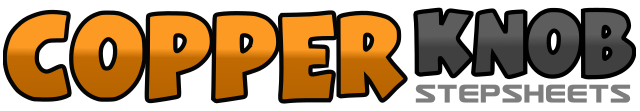 .......Count:64Wall:4Level:Intermediate.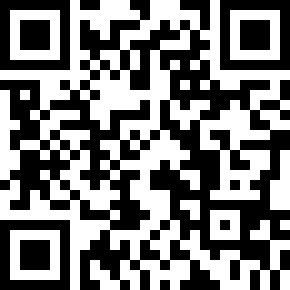 Choreographer:Linda Burgess (AUS) - January 2020Linda Burgess (AUS) - January 2020Linda Burgess (AUS) - January 2020Linda Burgess (AUS) - January 2020Linda Burgess (AUS) - January 2020.Music:How Have We Never - Steve Moakler : (Album: Blue Jeans - iTunes/Spotify - 4:12 )How Have We Never - Steve Moakler : (Album: Blue Jeans - iTunes/Spotify - 4:12 )How Have We Never - Steve Moakler : (Album: Blue Jeans - iTunes/Spotify - 4:12 )How Have We Never - Steve Moakler : (Album: Blue Jeans - iTunes/Spotify - 4:12 )How Have We Never - Steve Moakler : (Album: Blue Jeans - iTunes/Spotify - 4:12 )........1,2,3&4Step R to R, step L beside R, step fwd R, step L beside R, step fwd R5,6,7,8Rock/step fwd L, replace weight to R, rock/step back L, replace weight to R  12.001,2,3&4Step fwd L, pivot ½ turn R, step fwd L, step R beside L, step fwd L - 6.005,6,7&8Turn ½ L & step back R, turn ½ L & step fwd L, step fwd R, step L beside R, step fwd R 6.001,2,3,4Step fwd L, rock/step R to R side, replace weight to L, step fwd R    6.005,6,7&8Step fwd L, pivot ¼ turn R, cross/step L over R, step R to R, cross/step L over R  9.001,2,3,4Rock/step R to R side, replace weight to L, cross/rock R behind L, replace weight to L 9.005,6,7&8Rock/step R to R, replace weight to L, cross/step R over L, step L to L, cross/step R over L 9.001,2,3&4Turn ¼ R & step back L, step back R, step back L, step R beside L, step fwd L  12.005,6,7&8Step fwd R, turn ½ R & step back L, turn ½ R & step fwd R, step L beside R, step fwd R 12.001,2,3,4Turn ¼ R & rock/step L to L (3.00), turn ¼ L & replace weight to R (12.00), rock/step back L, replace weight to R - 12.005,6,7,8Turn ¼ R & rock/step L to L (3.00), turn ¼ L & replace weight to R (12.00), rock/step back L, replace weight to R - 12.001,2Step fwd L, pivot ¼ turn R        3.003,4,5,6Cross/step L over R, step R to R, cross/step L behind R, turn ¼ R & step fwd R  6.007,8Step fwd L, pivot ½ turn R - 12.001,2Step fwd L, touch R toe to R side       12.003,4,5,6Cross/step R over L, step L to L, cross/step R behind L, turn ¼ L & step fwd L  9.007,8Step fwd R, pivot ½ turn L. - 3.00